JASSO成績評価係数の計算方法前年度の成績評価係数を計算して記入し、この用紙を申請書と一緒に提出してください。【成績評価ポイント換算表】１．自分の成績通知（不可の成績も記載されるもの）を参考に、下記の表に各成績評価毎の前年度取得単位数（前年度の成績がない場合は前学期分）を記入してください。２．「成績評価係数」は次の計算式で算出します。([秀・優の単位数]×３)＋([良の単位数]×２)＋([可の単位数]×１)＋([不可の単位数]×０)[前年度の総登録単位数]３．上記２の計算式に従って、下記計算式の空欄を埋め「成績評価係数」を算出してください。(秀+優：[　　　]単位×3)+(良：[　　　]単位×2)+(可：[　　　]単位×1)＋(不可：[　　　]単位×0)[　　　]2023年度の成績評価係数※小数点第３位を四捨五入How to calculate JASSO GPAPlease calculate your GPA from the previous year, and submit this form with your application form.【Grade Point Conversion chart】1. Fill in the number of credits earned in the previous year for each grade evaluation (if there are no grades in the previous year, the amount of the previous semester) in the table below with reference to your grade certification.2. GPA is calculated with the following formula([No. of S & A credits]×3)+([No. of B credits]×2)+([No. of C credits]×1)+([No. of F credits]×0)[Total Number of Registered Credits in the previous year]3. Calculate your GPA with the following formula(S & A credits:[　　　]×3)+(B credits:[　　　]×2)+(C credits[　　　]×1)+(F credits[　　　]×0)[　　　]Your GPA from the previous year (FY2023)※round off to two decimal places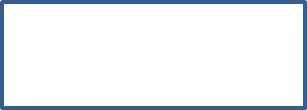 成績評価成績評価成績評価成績評価成績評価4段階評価（パターン1）-優良可不可4段階評価（パターン2）-ABCF4段階評価（パターン3）-100 - 80点79 - 70点69 - 60点59 点以下5段階評価（パターン4）100 - 90点89 - 80点79 - 70点69 - 60点59 点以下5段階評価（パターン5）SABCF5段階評価（パターン6）ABCDF成績評価ポイント33210選考時の前年度の成績評価選考時の前年度の成績評価選考時の前年度の成績評価選考時の前年度の成績評価選考時の前年度の成績評価前年度
総登録
単位数5段階評価１００～９０点８９～８０点７９～７０点６９～６０点５９点以下前年度
総登録
単位数5段階評価秀優良可不可前年度
総登録
単位数成績評価ポイント33210前年度
総登録
単位数単位数GradeGradeGradeGradeGrade4-level rating (pattern 1)ExcellentGoodAverageFail4-level rating (pattern 2)ABCF4-level rating (pattern 3)100 - 8079 - 7069 - 6059 -5-level rating (pattern 4)100 - 9089 - 8079 - 7069 - 6059 -5-level rating (pattern 5)SABCF5-level rating (pattern 6)ABCDFGrade Points33210Grade evaluation in the previous yearGrade evaluation in the previous yearGrade evaluation in the previous yearGrade evaluation in the previous yearGrade evaluation in the previous yearTotal credits of registered5-level rating100～9089～8079～7069～60Below 59Total credits of registered5-level rating秀 (S)優 (A)良 (B)可 (C)不可 (F)Total credits of registeredGrade Points33210Total credits of registeredNumber of credits